OBVESTILO in POVABILO »MEDNARODNA ŠOLA MLADIH REJCEV«Priznana rejska organizacija Društvo rejcev govedi črno-bele pasme bo tudi letos organizirala Mednarodno šolo MLADIH REJCEV, kjer se mladi rejci naučijo priprave, vodenja in predstavitve živali za razstave, fotografiranje in druge javne prireditve ter se pomerijo med seboj, kdo zna lepše pripraviti žival in kdo jo zna najlepše predstaviti publiki. Hkrati pa se navdušijo za rejo vrhunskih krav. To izobraževanje bodo izvedli eksperti iz Nizozemske, Švice in Irske. Za prevajanje bo poskrbljeno.Mednarodna šola bo potekala na Srednji kmetijski šoli na Grmu pri Novem mestu s pričetkom v torek 4. julija 2023 ob 12. uri in se bo končala s finalnim tekmovanjem v petek 7. julija 2023 ob 15. uri.Udeleženci te Mednarodne poletne šole dobijo mednarodni certifikat! Najbolje uvrščeni mladi rejci se bodo udeležili mednarodnega tekmovanja mladih rejcev oktobra 2023 v Montichiari (Italija). To šolo toplo priporočamo vsem mladim rejcem vseh pasem v starosti od 14. leta naprej! Cena te mednarodne šole je 200 Euro (+DDV). Prijave zbiramo na sedežu društva do 10. junija 2023 oz. do zasedbe mest! Prijavite se lahko po elektronski pošti ali po telefonu.VLJUDNO VABLJENI!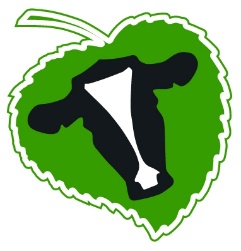 DRUŠTVO REJCEV GOVEDI ČRNOBELE PASME v SLOVENIJIpriznana rejska organizacija za črno-belo pasmoGroblje 3, 1230 DomžaleTel: 01 3203 855 / 041 546 484 / E-mail: Marija.Klopcic@bf.uni-lj.si